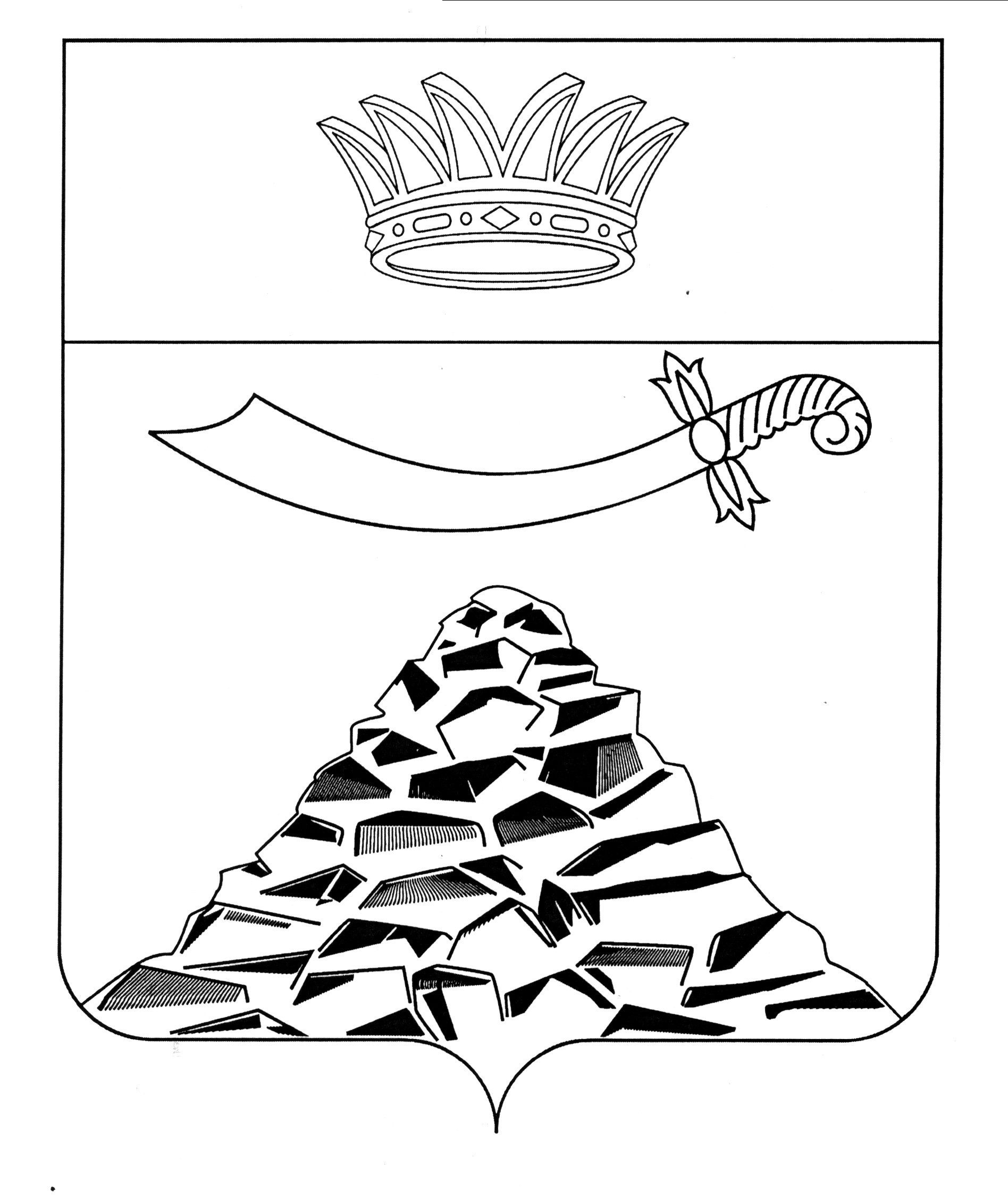 ПОСТАНОВЛЕНИЕАДМИНИСТРАЦИИ МУНИЦИПАЛЬНОГО ОБРАЗОВАНИЯ 
«ЧЕРНОЯРСКИЙ РАЙОН»АСТРАХАНСКОЙ ОБЛАСТИ      от 21.12.2022 № 290 с. Черный ЯрО внесении изменений в Устав муниципального
учреждения «Редакция газеты 
«Черноярский вестник «Волжанка» В целях приведения  документации муниципального учреждения «Редакция газеты «Черноярский вестник «Волжанка» в соответствие с Законом Российской Федерации от 27.12.1991 года №2124-1 (ред. от 30.12.2015)  «О средствах массовой информации Российской Федерации», в связи со сменой наименования учредителя муниципального учреждения «Редакция газеты «Черноярский вестник «Волжанка» на основании Решения Совета МО «Черноярский район» от 06.12.2022 г. №46 «Об утверждении Положения об администрации муниципального образования «Черноярский муниципальный район Астраханской области», администрация муниципального образования «Черноярский район»ПОСТАНОВЛЯЕТ:1. Внести в Устав муниципального учреждения «Редакция газеты Черноярский вестник «Волжанка»  (далее – Устав) следующие изменения:Пункт 1.1 Раздела «1. Общие положения» изложить в новой                           редакции следующего содержания:  «Волжанка»  (далее – Газета) являются министерство государственного управления, информационных технологий и связи Астраханской области (ИНН 3015116652, юридический адрес:                         414008, г. Астрахань, ул. Советская, д. 15, муниципальное                          учреждение «Редакция газеты «Черноярский вестник                          «Волжанка» (далее– Учреждение) далее совместно   именуемые Учредители, Администрация муниципального образования «Черноярский муниципальный район  Астраханской области»(Свидетельство о  государственной регистрации юридического лица серия 30 №000699679, внесенный в Единый  Государственный реестр юридических лиц Межрайонной  инспекцией Федеральной налоговой службы №2 по                      Астраханской области 29 ноября 2005 года за основным                         Государственным Регистрационным  номером 1023001739375),                         адрес: 416230, с. Черный Яр, ул. Маршала Жукова, 11).2. Главному редактору муниципального учреждения «Редакция газеты «Черноярский вестник «Волжанка» (А.Б. Алханова) произвести государственную регистрацию новой редакции Устава и привести в соответствие с законодательством правоустанавливающие документы учреждения.3.Начальнику организационного отдела администрации МО «Черноярский район» (Сурикова О.В.) разместить настоящее постановление на официальном сайте администрации муниципального образования «Черноярский район».4.Контроль за исполнением настоящего постановления возложить на заместителя Главы администрации МО «Черноярский район» Т.А. Буданову.Глава  района				 	                                     С.И. НикулинУСТАВ редакции газеты «Черноярский вестник «Волжанка» ОБЩИЕ ПОЛОЖЕНИЯНастоящий Устав редакции газеты (далее - Устав) разработан в соответствии с Законом РФ от 27.12.1991 г. № 2124-1 «О средствах массовой информации» (далее - Закон № 2124-1) и устанавливает порядок взаимоотношений между Учредителями средства массовой информации (далее — СМИ) и Редакцией в процессе создания, изготовления и распространения продукции СМИ и регулирует вопросы, связанные с деятельностью Редакции СМИ (далее — Редакция СМИ)СМИ «Черноярский вестник «Волжанка» зарегистрировано Управлением Федеральной службы по надзору в сфере связи, информационных технологий и массовых коммуникаций по Астраханской области, свидетельство о регистрации ТУ30-00363 от 04 октября 2019 г., тематика СМИ: социально-экономическая, общественно-политическая, реклама в соответствии с законодательством Российской Федерации о рекламе, территория распространения СМИ Черноярский район Астраханской области.1.1.	Учредителями СМИ «Черноярский вестник «Волжанка» (далее — Газета) являются министерство государственного управления, информационных технологий и связи Астраханской области (ИНН 3015116652, юридический адрес: 414008, г. Астрахань, ул. Советская, дом 15), муниципальное учреждение «Редакция газеты «Черноярский вестник «Волжанка» (далее — Учреждение) далее совместно именуемые Учредители, Администрация муниципального образования «Черноярский муниципальный район Астраханской области» (Свидетельство о государственной регистрации юридического лица серия 30 №000699679, внесенный в Единый Государственный реестр юридических лиц Межрайонной инспекцией Федеральной налоговой службы №2 по Астраханской области 29 ноября 2005 года за основным Государственным Регистрационным номером 1023001739375), адрес: 416230 с. Черный Яр, ул. Маршала Жукова, 11).1.2.	СМИ не является хозяйствующим субъектом, юридическим лицом, а осуществляет свою деятельность в качестве структурного подразделения Учреждения.Редакция находится по адресу: 416230, Астраханская область, Черноярский район, село Черный Яр, площадь Ленина, 1.В своей деятельности стороны руководствуются законодательством РФ: Гражданским Кодексом РФ, Законом № 2124-1, Федеральным законом 13.03.2006 № 38-ФЗ «О рекламе», Федеральным законом от 29.12.1994 № 77 – ФЗ «Об обязательном экземпляре документов», другими законодательными актами, а также настоящим Уставом.1.3.	Предметом деятельности Газеты является:выпуск газеты в соответствии с примерной тематикой, заявленной ее учредителем при ее регистрации как средства массовой информации;1.4.	Основной задачей Редакции является:-	создание, изготовление и распространение продукции СМИ  ««Черноярский вестник «Волжанка» на территории Черноярского района Астраханской области.2. ПРАВА И ОБЯЗАННОСТИ  УЧРЕДИТЕЛЕЙ СМИВзаимные права и обязанности Учредителей, Редакции СМИ и главного редактора Редакции СМИ устанавливаются  в соответствии с Законом № 2124-1 и другими действующими законодательными актами РФ, с учетом положений настоящего Устава.2.1.Учредители имеют право:- утверждать Устав, изменения и дополнения к нему; - прекращать или приостанавливать деятельность СМИ в случаях, предусмотренных настоящим Уставом;- определять язык, тематику и специализацию, периодичность и объем СМИ, территорию и форму периодического распространения  СМИ;- осуществлять контроль за соответствием тематики и специализации, языка, периодичности и объема СМИ, территории и формы периодического распространения средства массовой информации сведениям, представленным  при ее регистрации и содержащимся в свидетельстве о регистрации средства массовой информации;- помещать в СМИ бесплатно и в указанный срок сообщение или материал от своего имени, на основании письменного заявления, подписанного руководителем либо уполномоченным представителем Учредителей. Максимальный объем заявления Учредителя, Соучредителя не может превышать 200 кв. см. в одном номере СМИ.По претензиям и искам, связанным с заявлением Учредителей, ответственность несут Учредители СМИ.Если принадлежность указанного сообщения или материала Учредителей не оговорена Редакцией СМИ, она выступает соответчиком. 2.2. Учредители обязаны:- соблюдать положения настоящего Устава и Закона № 2124-1;- не вмешиваться в деятельность СМИ, за исключением случаев, предусмотренных настоящим Законом, уставом Редакции СМИ, договором между Учредителями и Редакцией СМИ (главным редактором Редакции СМИ);- предоставлять Редакции СМИ информацию, необходимую для выполнения задач, предусмотренных настоящим Уставом.2.3. В дополнение к указанным выше положениям раздела 2 Устава Учреждение:– выступает в качестве издателя, распространителя и собственника имущества Редакции;– оказывает Редакции содействие в изучении общественного мнения, рекламе Газеты, в организации и проведении массовых мероприятий, в том числе с участием читателей, в порядке, определенном Предприятием;- в соответствии со статьей 11 Закона № 2124-1 в месячный срок письменно уведомляет регистрирующий орган об изменении местонахождения Редакции, периодичности выпуска и максимального объема Газеты;- обязано строго соблюдать требования статьи 27 Закона № 2124-1 и несет ответственность в случае несоблюдения вышеуказанных требований;- несет ответственность за нарушение положений Закона № 2124-1, Федерального закона 13.03.2006 № 38-ФЗ «О рекламе», Федерального закона от 29.12.1994 № 77-ФЗ «Об обязательном экземпляре документов» в соответствии с законодательством Российской Федерации.3. ПРАВА И ОБЯЗАННОСТИ РЕДАКЦИИ СМИКоллектив сотрудников Редакции состоит из главного редактора, журналистов, других сотрудников Редакции, принимаемых на работу в соответствии со штатным расписанием.Редакция осуществляет свою деятельность на основе профессиональной самостоятельности. Текущей деятельностью Редакции руководит главный редактор.3.1. Редакция имеет право:- планировать свою деятельность в рамках утвержденной Учредителями СМИ тематики, специализации и направленности СМИ, решать вопросы её содержания и художественного оформления;- запрашивать информацию о деятельности государственных органов, организаций, общественных объединений, их должностных лиц, как в письменной, так и в устной форме;- осуществлять аккредитацию своих журналистов в порядке, предусмотренном ст. 48 Закона № 2124-1; - осуществлять в установленном порядке договорные отношения с авторами;- привлекать творческих и технических работников, не состоящих в штате Редакции, для выполнения отдельных заданий.3.2. Редакция не вправе разглашать в распространяемых сообщениях и материалах сведения, предоставленные гражданами с условием сохранения их в тайне.3.3. Редакция не обязана отвечать на письма граждан и пересылать эти письма тем органам, организациям и должностным лицам, в чью компетенцию входит их рассмотрение.3.4. Никто не вправе обязать Редакцию опубликовать отклоненное ею произведение, письмо, другое сообщение или материал, если иное не предусмотрено Законом.3.5. Редакция обязана:- опубликовать опровержение распространенных ею сведений при наличии оснований, предусмотренных Законом № 2124-1. Опровержение публикуется в порядке и на условиях, определенных Законом № 2124-1;- сохранять в тайне источник информации и не вправе называть лицо, предоставившее сведения с условием неразглашения его имени, за исключением случаев, когда соответствующее требование поступило от суда в связи с находящимся в его производстве делом;- соблюдать права (включая авторские, издательские права, права на интеллектуальную собственность) на используемые произведения;- обеспечивать своевременный выпуск номера СМИ на высоком полиграфическом и творческом уровне в соответствии с профилем издания;- проводить сбор информации, рецензирование и подготовку материалов для печати, проверку достоверности публикуемых статей, разработку текущих и перспективных планов публикаций;- осуществлять оформление материалов для печати в соответствии с требованиями стандартов, технических условий, других нормативных документов и договоров с полиграфическим предприятием, органами распространения печати и другими организациями;- публиковать бесплатно обязательные сообщения в соответствии со ст. 35 Закона         № 2124-1, предоставленные не позднее, чем за 5 дней до выхода очередного номера газеты.3.6. Дополнительные права и обязанности, регулирующие имущественные и финансовые отношения между Учредителем СМИ и Редакцией, могут устанавливаться путем заключения договора.4. ПРАВА И ОБЯЗАННОСТИ ГЛАВНОГО РЕДАКТОРА СМИГлавный редактор - лицо, возглавляющее Редакцию СМИ и принимающее окончательные решения в отношении производства и выпуска продукции СМИ. Распространение продукции СМИ допускается только после того, как главный редактор дает разрешение на выход ее в свет. Главный редактор несет персональную ответственность за содержание продукции СМИ. Главный редактор осуществляет свои полномочия на основе Закона № 2124-1.4.1. Главный редактор назначается на должность и освобождается от должности на
основании решения Учредителя - Администрации муниципального образования «Черноярский муниципальный район Астраханской области».  Главный редактор в пределах своей компетенции осуществляет управление Редакцией СМИ и решает вопросы деятельности Редакции СМИ, за исключением отнесенных настоящим Уставом к компетенции Учредителей.Главный редактор:-	представляет интересы Редакции в отношениях с Учредителями, издателем, распространителем, гражданами, их объединениями, предприятиями, учреждениями, организациями, государственными органами, а также в суде;распределяет обязанности между работниками Редакции СМИ по тематике и специализации СМИ;определяет функции отделов Редакции СМИ;осуществляет подбор журналистов и иных авторов для работы в Редакции СМИ;подписывает к печати каждый номер СМИ;определяет тираж СМИ;- решает иные вопросы, отнесенные к его компетенции настоящим Уставом.4.4. Главный редактор отвечает за опубликование обязательных сообщений, за соблюдение ограничений на распространение рекламы, предусмотренных ст. 35 и ст. 36 Закона  № 2124-1.Не может быть главным редактором гражданин, отбывающий наказание в местах лишения свободы либо имеющий судимость за совершение преступлений с использованием средств массовой информации или информационно-телекоммуникационных сетей, в том числе сети «Интернет», или за совершение преступлений, связанных с осуществлением экстремистской деятельности, а также гражданин, не достигший восемнадцатилетнего возраста или признанный судом недееспособным.5. ПОЛНОМОЧИЯ КОЛЛЕКТИВА  ЖУРНАЛИСТОВ	5.1. Коллектив журналистов составляют лица, которые являются штатными сотрудниками Редакции СМИ и осуществляют редактирование (литературное, научное, художественное, техническое), создание, сбор или подготовку сообщений и материалов (текстовых и иллюстрированных) для  СМИ.	5.2. Коллектив журналистов осуществляет свою деятельность на основе профессиональной самостоятельности и в соответствии с Законом № 2124-1.	5.3. Права и обязанности журналистов определяются Главой 5 Закона № 2124-1.	5.4. Коллектив журналистов принимает участие в разработке и подготовке редакционных планов, участвует в мероприятиях Редакции СМИ, вносит Главному редактору предложения по улучшению качества СМИ и ускорению редакционно-издательского процесса.	5.5. Коллектив журналистов принимает Устав, который подлежит утверждению Учредителями.	5.6. Коллектив журналистов осуществляет свои права на собрании коллектива журналистов.	5.7. Собрание коллектива журналистов правомочно, если на нем присутствуют не менее двух третей членов коллектива журналистов. Решения принимаются простым большинством голосов присутствующих на собрании членов коллектива журналистов.	5.8. Собрание коллектива журналистов избирает из своего состава председательствующего, который ведет собрание, и секретаря, который составляет протокол собрания.	5.9. Протокол ведется на каждом собрании коллектива журналистов. В протокол заносятся все решения собрания коллектива журналистов. Протокол подписывается председательствующим и секретарем.5.10. Собрание коллектива журналистов не вправе обсуждать и принимать решения по вопросам, не относящимся к его компетенции согласно настоящему Уставу.5.11. Журналист имеет право:- искать, запрашивать, получать и распространять информацию;- посещать государственные органы и организации, предприятия и учреждения, органы общественных объединений либо их пресс-службы;- быть принятым должностными лицами в связи с запросом информации;- получать доступ к документам и материалам, за исключением их фрагментов, содержащих сведения, составляющие государственную, коммерческую или иную специально охраняемую законом тайну;- копировать, публиковать, оглашать или иным способом воспроизводить документы и материалы при условии соблюдения требований части первой статьи 42 Закона № 2124-1;- производить записи, в том числе с использованием средств аудио- и видеотехники, кино- и фотосъемки, за исключением случаев, предусмотренных законом;- посещать специально охраняемые места стихийных бедствий, аварий и катастроф, массовых беспорядков и массовых скоплений граждан, а также местности, в которых объявлено чрезвычайное положение; присутствовать на митингах и демонстрациях;- проверять достоверность сообщаемой ему информации;- излагать свои личные суждения и оценки в сообщениях и материалах, предназначенных для распространения за его подписью;- отказаться от подготовки за своей подписью сообщения или материала, противоречащего его убеждениям;- снять свою подпись под сообщением или материалом, содержание которого, по его мнению, было искажено в процессе редакционной подготовки, либо запретить или иным образом оговорить условия и характер использования данного сообщения или материала в соответствии с частью первой статьи 42 Закона № 2124-1;- распространять подготовленные им сообщения и материалы за своей подписью, под псевдонимом или без подписи.5.12. Журналист обязан:- соблюдать Устав редакции, с которой он состоит в трудовых отношениях;- проверять достоверность сообщаемой им информации;- удовлетворять просьбы лиц, предоставивших информацию, об указании на ее источник, а также об авторизации цитируемого высказывания, если оно оглашается впервые;- сохранять конфиденциальность информации и (или) ее источника;- получать согласие (за исключением случаев, когда это необходимо для защиты общественных интересов) на распространение в средстве массовой информации сведений о личной жизни гражданина от самого гражданина или его законных представителей;- при получении информации от граждан и должностных лиц ставить их в известность о проведении аудио- и видеозаписи, кино - и фотосъемки;- ставить в известность главного редактора о возможных исках и предъявлении иных предусмотренных законом требований в связи с распространением подготовленного им сообщения или материала;- отказаться от данного ему главным редактором или редакцией задания, если оно либо его выполнение связано с нарушением закона;- предъявлять при осуществлении профессиональной деятельности по первому требованию редакционное удостоверение или иной документ, удостоверяющий личность и полномочия журналиста;- соблюдать запрет на проведение им предвыборной агитации, агитации по вопросам референдума при осуществлении профессиональной деятельности.Журналист несет также иные обязанности, установленные законодательством Российской Федерации о СМИ.При осуществлении профессиональной деятельности журналист обязан уважать права, законные интересы, честь и достоинство граждан и организаций.6. РЕДАКЦИОННАЯ КОЛЛЕГИЯ	6.1. Главный редактор вправе по согласованию с Учреждением сформировать редакционную коллегию СМИ, утвердив положение о ней.	6.2. Решения коллегии носят рекомендательный характер.	6.3. Состав редакционной коллегии формирует главный редактор СМИ. Возглавляет редакционную коллегию главный редактор СМИ.	6.4. Редакционная коллегия созывается главным редактором СМИ по мере необходимости для обсуждения вопросов, связанных с производством и выпуском СМИ.	6.5. Заседание редакционной коллегии правомочно, если на нем присутствуют более половины членов редакционной коллегии, включая главного редактора СМИ.	6.6. Решения принимаются простым большинством голосов присутствующих членов и утверждаются главным редактором СМИ.	6.7. Редакционная коллегия не вправе обсуждать и принимать решения по вопросам, отнесенным в настоящем Уставе к ведению органов управления Редакции СМИ.7. ОТВЕТСТВЕННОСТЬ7.1. Редакция СМИ, главный редактор СМИ, журналист не несут ответственности за распространение сведений, не соответствующих действительности и порочащих честь и достоинство граждан и организаций, либо ущемляющих права и законные интересы граждан, либо представляющих собой злоупотребление свободой массовой информации и (или) правами журналиста, в случаях, предусмотренных ст. 57 Закона № 2124-1.7.2. Главный редактор СМИ и журналист несут уголовную, административную, дисциплинарную или иную ответственность за нарушение Закона № 2124-1, в соответствии с законодательством РФ.7.3. Моральный (неимущественный) вред, причиненный гражданину в результате распространения СМИ не соответствующих действительности сведений, порочащих честь и достоинство гражданина либо причинивших ему иной неимущественный вред, возмещается по решению суда СМИ, а также виновными должностными лицами и гражданами в размере, определяемом судом. 7.4. Сотрудники Редакции СМИ несут материальную ответственность за сохранность имущества, переданного им в пользование.8. ОГРАНИЧЕНИЯ НА ВЫХОД В СВЕТРаспространение продукции средства массовой информации допускается только после того, как главным редактором дано разрешение на выход в свет.Ограничения на выход в свет допускаются в случаях, прямо указанных в Законе № 2124-1, и настоящем Уставе.9. ОСНОВАНИЯ И ПОРЯДОК ПРЕКРАЩЕНИЯ И ПРИОСТАНОВЛЕНИЯ ДЕЯТЕЛЬНОСТИ СМИ9.1. Основания и порядок прекращения и приостановления деятельности СМИ определяется ст. 16 Закона № 2124-1.	9.2. Выпуск СМИ может быть прекращен или приостановлен только по решению Учредителей либо судом в порядке гражданского судопроизводства по иску регистрирующего органа.	9.3. Учредители вправе прекратить или приостановить деятельность СМИ в случаях, если:- редакция нарушила требования законодательства о средствах массовой информации, норм журналистской этики или положений настоящего Устава повторно, после получения предупреждения от Учредителей;- издание СМИ является убыточным;- производство и выпуск СМИ признано Учредителями нецелесообразными по иным основаниям.9.4. Прекращение деятельности СМИ влечет недействительность Устава. 9.5. Решение Учредителей о приостановлении или прекращении деятельности СМИ направляется в регистрирующий орган.10. ПЕРЕДАЧА ИЛИ СОХРАНЕНИЕ ПРАВА НА НАЗВАНИЕ СМИ10.1. Передача права на название СМИ решается Учредителями в соответствии с положениями Устава.10.2. При рассмотрении вопроса о передаче прав на название СМИ приоритетом пользуется коллектив журналистов - штатных сотрудников Редакции.10.3. Учредители вправе обусловить передачу прав на название СМИ выплатой денежной компенсации. Размер компенсации и порядок ее выплаты определяются соглашением между заинтересованными сторонами и оформляется соответствующим договором. 11. ЮРИДИЧЕСКИЕ ПОСЛЕДСТВИЯ СМЕНЫ УЧРЕДИТЕЛЯ, ИЗМЕНЕНИЯ СОСТАВА СОУЧРЕДИТЕЛЕЙ, ИЗМЕНЕНИЯ СТАТУСА РЕДАКЦИИ СМИ11.1. Учредители могут передать свои права и обязанности третьему лицу с согласия Редакции СМИ. Смена Учредителей, изменение состава соучредителей СМИ осуществляется при условии перерегистрации средства массовой информации. 11.2. В случае реорганизации Учредителя его права и обязанности, установленные настоящим Уставом,  в полном объеме переходят к правопреемнику. 11.3. По решению Учредителей Редакция СМИ может быть зарегистрирована в качестве юридического лица. При реорганизации редакции, изменении ее организационно-правовой формы принимается и утверждается новый Устав.11.4. При принятии Учредителями решения о прекращении деятельности СМИ редакция СМИ ликвидируется.12. ПОРЯДОК УТВЕРЖДЕНИЯ И ИЗМЕНЕНИЯ УСТАВА РЕДАКЦИИОговоренные в Уставе взаимоотношения сторон возникают и обязательны для исполнения сторонами с момента утверждения настоящего Устава в установленном порядке.12.1. Устав принимается на общем собрании коллектива журналистов - штатных сотрудников Редакции СМИ, большинством голосов при наличии не менее 2/3 его состава и утверждается Учредителями.12.2. Предложения по изменению и дополнению настоящего Устава вносятся по инициативе коллектива журналистов - штатных сотрудников Редакции или Учредителей.12.3. Любые изменения и дополнения в Устав принимаются на общем собрании коллектива журналистов - штатных сотрудников Редакции СМИ большинством голосов не менее 2/3 от общего числа штатных сотрудников и утверждаются Учредителями.12.4. В случае отказа Учредителей утвердить внесенные коллективом журналистов дополнения и изменения к Уставу, либо при отклонении на собрании коллектива журналистов дополнений и изменений, вносимых в Устав по инициативе Учредителей, стороны достигают согласия путем переговоров.ПРОТОКОЛ № 1собрания коллектива журналистовгазеты «Черноярский вестник «Волжанка»16 декабря 2022 года                                                                     с. Черный Яр10 часов 00 минутМесто проведения собрания:   пл. Ленина 1, с. Черный Яр, Черноярского района, Астраханской области.Присутствовали: 1. Главный редактор Алханова Айжамал Баймуратовна2. Корреспондент Ананьева Мария Викторовна3. Корреспондент Ротов Валентин АлексеевичКворум для проведения собрания журналистского коллектива имеется.ПОВЕСТКА ДНЯ:Рассмотрение и внесение изменений в устав редакции газеты  ««Черноярский вестник «Волжанка» в новой редакции.СЛУШАЛИ: Главного редактора А.Б. Алханову, которая зачитала присутствующим изменения в Устав для его принятия в новой редакции.ГОЛОСОВАЛИ:За – 3Против – 0 Решение принято.РЕШИЛИ:Принять устав редакции газеты ««Черноярский вестник «Волжанка» с внесенными изменениями в новой редакции и представить его на утверждение Учредителю. Председатель собрания     ___________________________  Алханова А.Б.Секретарь собрания           ___________________________ Ананьева М.В.Подписи:    __________________Алханова А.Б.                   ___________________ Ананьева М.В.                    ___________________ Ротов В.А.У Т В Е Р Ж Д Е НМинистерство государственного управления, информационных технологий и связи Астраханской областиМинистр ________________ А.В. Набутовский «_________»____________________            г.М.П.Муниципальное учреждение «Редакция газеты «Черноярский вестник «Волжанка»Руководитель – главный редактор  ________________________ А.Б. Алханова «_________»____________________            г.М.П.П Р И Н Я ТОбщим собранием коллектива журналистов-штатных сотрудников редакции   Протокол № ____  от «___»  ________   г.Главный редактор А.Б. Алханова              _______________________подпись                                                  датаАдминистрация муниципального образования «Черноярский муниципальный район Астраханской области»Глава   ________________________ С.И. Никулин «_________»____________________            г.М.П.